McLouth High School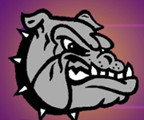 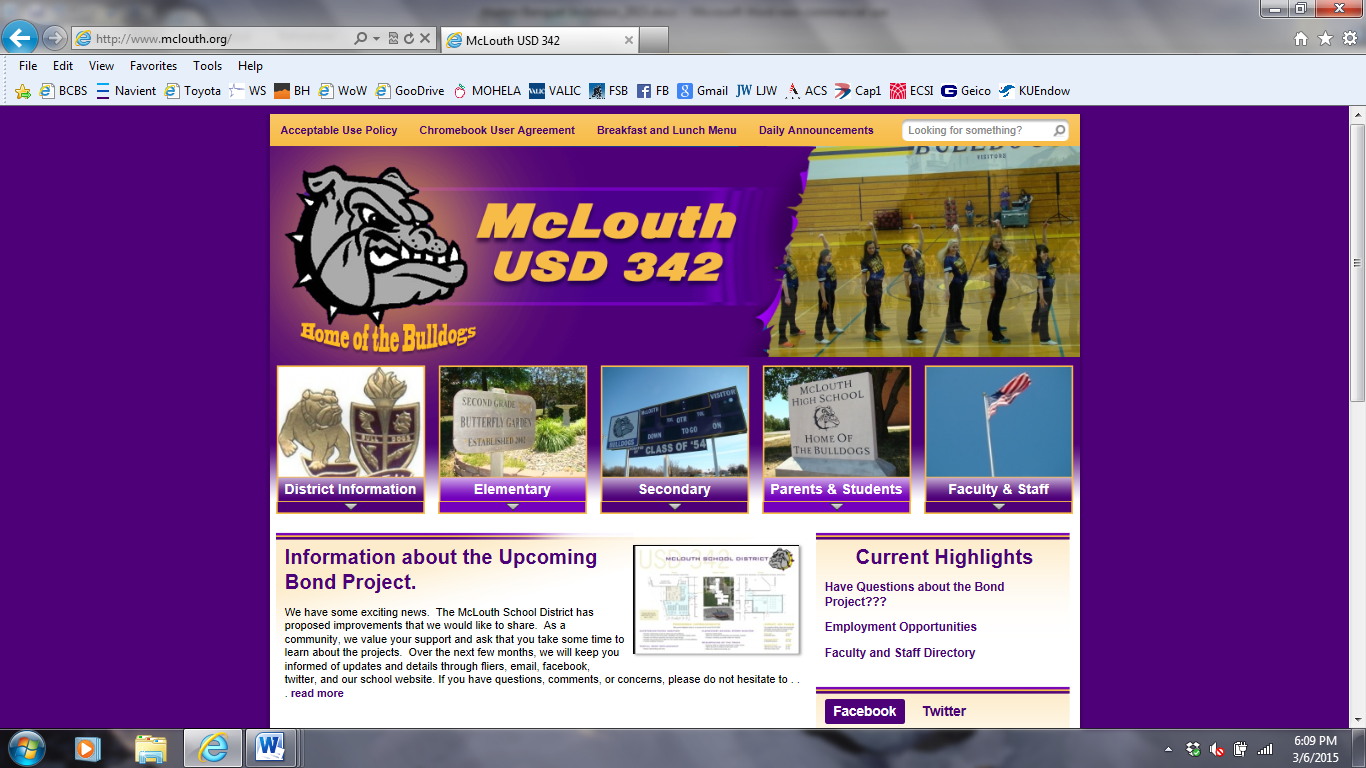 2015 Alumni BanquetOn behalf of the class of 2005 and the McLouth Alumni Association, I would like to invite you to the annual McLouth Alumni Banquet.  We hope that you can take time to join us as many of you are teachers, administration or support staff who impacted us greatly during our time at McLouth.  Your presence would mean a great deal to our class.  We would also enjoy meeting those of you who did not teach us directly, but are currently positively impacting our students and the community.  Dinner will be $5 per person or $8 per couple.  Please bring a side dish or dessert, if possible.In order to specially recognize our teaching staff and administrators, we would like to seat you together.  Please RSVP by May 2nd to erica.hochard@gmail.com or call/text (785) 393-5862, so we can make the appropriate accommodations.  Also, if you would be interested in leading a tour of the school following dinner, please let me know.Thank you for all that you do and we look forward to seeing you at the banquet!Sincerely,Erica (Meyer) HochardPresident, Class of 2005